                     LEMECI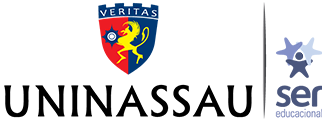 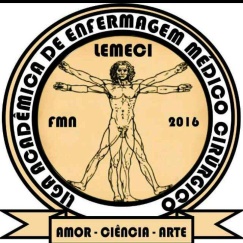                         Liga Acadêmica DE ENFERMAGEM MÉDICo CIRÚRGICoPROCESSO SELETIVO	A liga acadêmica de enfermagem medico cirúrgica (LEMECI), vêm por meio deste documento oficializar o novo processo seletivo para 2018.2.DOS REQUISITOS PARA INSCRIÇÃOOs candidatos devem estar regulamente matriculados no curso de enfermagem da Universidade Mauricio de Nassau Caruaru.Para os candidatos, a exigência será para que estejam cursando enfermagem a partir do terceiro período.DA INSCRIÇÃOPeríodo de inscrição compreende entre os dias 13 á 17 de agosto de 2018.Enviar para o e-mail: lemecifmn@hotmail.com os seguintes documentos:Cópia do histórico escolar.Ficha de inscrição devidamente preenchida e assinada. Pagamento da taxa de inscrição (01 brinquedo para ser entregue no dia da prova, caso não leve, será desclassificado automaticamente).DA PROVAA prova teórica será realizada no dia 20 de agosto de 2018, as 19:30 na sala – da UNINASSAU Caruaru.Conhecimento geral (15 questões fechadas com peso mínimo 0,0 e máximo 7,0); Evolução de caso clínico (1 questão aberta com peso mínimo 0,0 e máximo 1,0).DA CLASSIFICAÇÃOPara efeito de classificação, a pontuação do histórico escolar será dada pela média aritmética das notas obtidas em cada disciplina da graduação (média abaixo de 7 será desclassificado automaticamente).Caso a pontuação do candidato em cada item ultrapasse os 1,0 ponto, o excedente não será computado.A pontuação final da será obtida através da fórmula:NF = PT + M +TAOnde: NF: Nota FinalPT: Prova TeóricaM: MonitoriasT: Trabalhos Apresentados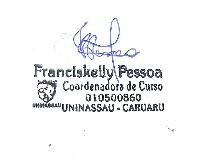 Coordenação de EnfermagemConceitoNotaA (excelente/ Pleno/Superior)10B (Ótimo/ Muito Bom/Médio Superior)9C (Bom/Médio)8D (Suficiente/Médio Inferior)7E (Regular)6F (Insuficiente/Inferior)5TIPO DE PARTICIPAÇÃOCRITÉRIOPONTOSMonitoriasPor semestre letivo0,5                                   MonitoriasPontuação Máxima1,0Trabalhos apresentados em congressos, jornadas ou outros eventos científicos.Pontos por trabalho0,5                                     Trabalhos apresentados em congressos, jornadas ou outros eventos científicos.Pontuação Máxima1,0